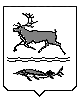 МУНИЦИПАЛЬНОЕ ОБРАЗОВАНИЕ«СЕЛЬСКОЕ ПОСЕЛЕНИЕ КАРАУЛ»ТАЙМЫРСКОГО ДОЛГАНО-НЕНЕЦКОГО МУНИЦИПАЛЬНОГО РАЙОНААДМИНИСТРАЦИЯП О С Т А Н О В Л Е Н И Е от 14.02.2019г. №11 - П	В связи с истечением срока полномочий Главы сельского поселения Караул, избранного до дня вступления в силу Закона Красноярского края от 01.12.2014 № 7-2884 «О некоторых вопросах организации органов местного самоуправления в Красноярском крае», на основании Федерального закона от 06.10.2003 № 131-ФЗ «Об общих принципах организации местного самоуправления в Российской Федерации», Закона Красноярского края от 01.12.2014 № 7-2884 «О некоторых вопросах организации органов местного самоуправления в Красноярском крае» и Устава муниципального образования «Сельское поселение Караул» Таймырского Долгано-Ненецкого муниципального района, Администрация сельского поселения Караул, ПОСТАНОВЛЯЕТ:1. В Постановление Администрации сельского поселения Караул от 02.07.2013 года № 42-П «Об утверждении порядка рассмотрения обращения граждан в Администрации сельского поселения Караул» (в редакции Постановлений Администрации сельского поселения Караул 06.10.2016 № 79-П, от 22.12.2016 № 115-П) внести следующие изменения:1.1. В Приложении № 1 к Постановлению (Порядок рассмотрения обращений граждан в Администрации сельского поселения Караул Таймырского муниципального района):- из заголовка и п. 1 слова «Таймырского муниципального района» исключить;- в п. 1 союз «и» исключить;- по тексту Приложения словосочетания «Руководитель Администрации сельского поселения Караул», «Руководитель Администрации», «Руководитель сельского поселения Караул» заменить на «Глава сельского поселения Караул» в соответствующих падежах; - в п. 38 слова «(из Администрации Президента Российской Федерации, Московской областной Думы, Правительства Московской области, Администрации района и т.д.)» исключить;1.2. Приложение № 2 к Постановлению (График приема граждан в Администрации сельского поселения Караул и органах Администрации поселения) изложить в редакции согласно приложению к настоящему Постановлению. 2. Опубликовать настоящее Постановление в информационном вестнике «Усть-Енисеец» и разместить на официальном сайте сельского поселения Караул.3. Постановление вступает в силу в день, следующий за днём его официального опубликования.4. Постановление Администрации сельского поселения Караул от 22.12.2016г. № 115-П «О внесение изменений в Постановление Администрации сельского поселения Караул от 02.07.2013 года № 42-П «Об утверждении порядка рассмотрения обращения граждан в Администрации сельского поселения Караул» считать утратившим силу. 5. Контроль за исполнением настоящего Постановления оставляю за собой.Исполняющая обязанностиГлавы сельского поселение Караул 				                            Д.В. ЯптунэПриложение к Постановлению Администрации сельского поселения Караул от 14.02.2019г №11 -ПГрафик приема гражданв Администрации сельского поселения Караул и органах Администрации поселенияО внесение изменений в Постановление Администрации сельского поселения Караул от 02.07.2013 года № 42-П «Об утверждении порядка рассмотрения обращения граждан в Администрации сельского поселения Караул»№п/пФИО должностного лицаДолжностьЧасы приёма1Хлудеев Денис ВладимировичГлава сельского поселения КараулЕжедневнос 09.00 до 13.00, с 14.00 до 18.00.2Яптунэ Диана ВалериевнаЗаместитель Главы сельского поселения Караул по КМНТ, общим вопросам и культуреПонедельник, среда, пятницас 14.00 до 17.003Гурина Наталья БорисовнаЗаместитель Главы сельского поселения Караул по вопросам развития инфраструктурыПонедельник, среда, пятницас 14.00 до 17.004Эспок Наталья ПавловнаНачальник финансового отделаПонедельник, среда, пятницас 14.00 до 17.005Савко Оксана НиколаевнаРуководитель Территориального подразделения Администрации сельского поселения Караул в с. КараулПонедельник, среда, пятницас 14.00 до 17.006Тэседо Снежана АлександровнаРуководитель Территориального подразделения Администрации сельского поселения Караул в п. НосокПонедельник, среда, пятницас 14.00 до 17.007Альков Владимир АлексеевичИ.О. Руководителя Территориального подразделения Администрации сельского поселения Караул в п. ТухардПонедельник, среда, пятницас 14.00 до 17.008Никифоров Павел ТимофеевичИ.О. Руководителя Территориального подразделения Администрации сельского поселения Караул в п. Усть-ПортПонедельник, среда, пятницас 14.00 до 17.009Повстенко Мария ВалерьевнаИ.О. Руководителя Территориального подразделения Администрации сельского поселения Караул в п.ВоронцовоПонедельник, среда, пятницас 14.00 до 17.0010Кармашкина Вера ВладимировнаРуководитель Территориального подразделения Администрации сельского поселения Караул в п.БайкаловскПонедельник, среда, пятницас 14.00 до 17.00